New Mexico Public Health Association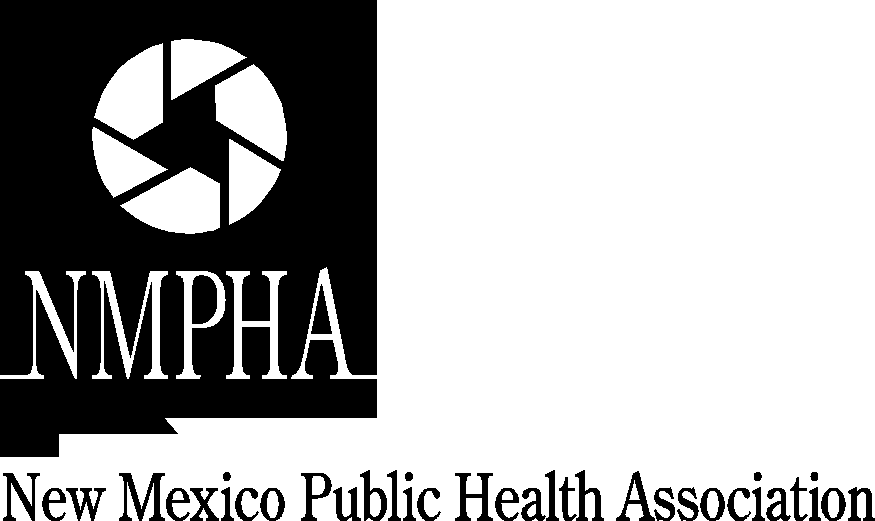 2015 Health Policy ForumDecember 9, 2015Embassy Suites Hotel and Spa ~ Albuquerque, NMSPONSOR REPLY FORMName of Organization 	  					(as it should appear for conference publicity)Contact Person 		Address 						   City					  State 	Phone 			     Fax 			   Email 						Sponsorship Amount $_____________________  Champion of Public Health, $2000+	Includes three complimentary registrations, and acknowledgement on NMPHA website, 	in printed materials, exhibitor table, and verbal recognition at Forum  Guardian of Public Health, $1000	Includes two complimentary registrations, and acknowledgement on NMPHA website, 	in printed materials, exhibitor table, and verbal recognition at Forum  Advocate of Public Health, $500	Includes one complimentary registration, and acknowledgement on NMPHA website, 	in printed materials, and verbal recognition at ForumNMPHA values our sponsors and will recognize all sponsors before and during our event.NMPHA Federal Tax ID # 85-0265423Please make Checks/P.O.s payable to NMPHA and mail with this completed form to:NMPHA Conference Sponsorships
P.O. Box 26433Albuquerque, New Mexico 87125DEADLINE:  
November 20, 2015 
(for listing in the program)If you have questions or would like more information, please contact Leigh Caswell at lcaswell@phs.org or check out our website at www.nmpha.org  Thank you for your contribution and participation!Complimentary Registrations for SponsorsChampion of Public Health, $2000+ (Includes three complimentary registrations)Name: ________________________________E-mail: ________________________________Phone: ________________________________Name: ________________________________E-mail: ________________________________Phone: ________________________________Name: ________________________________E-mail: ________________________________Phone: ________________________________Guardian of Public Health, $1000 (Includes two complimentary registrations)Name: ________________________________E-mail: ________________________________Phone: ________________________________Name: ________________________________E-mail: ________________________________Phone: ________________________________Advocate of Public Health, $500 (Includes one complimentary registration)Name: ________________________________E-mail: ________________________________Phone: ________________________________